Region 6 Network of Care and PreventionMeeting AgendaSeptember 29th at 1:30pm
Welcome/Introductions/HousekeepingOpen Comment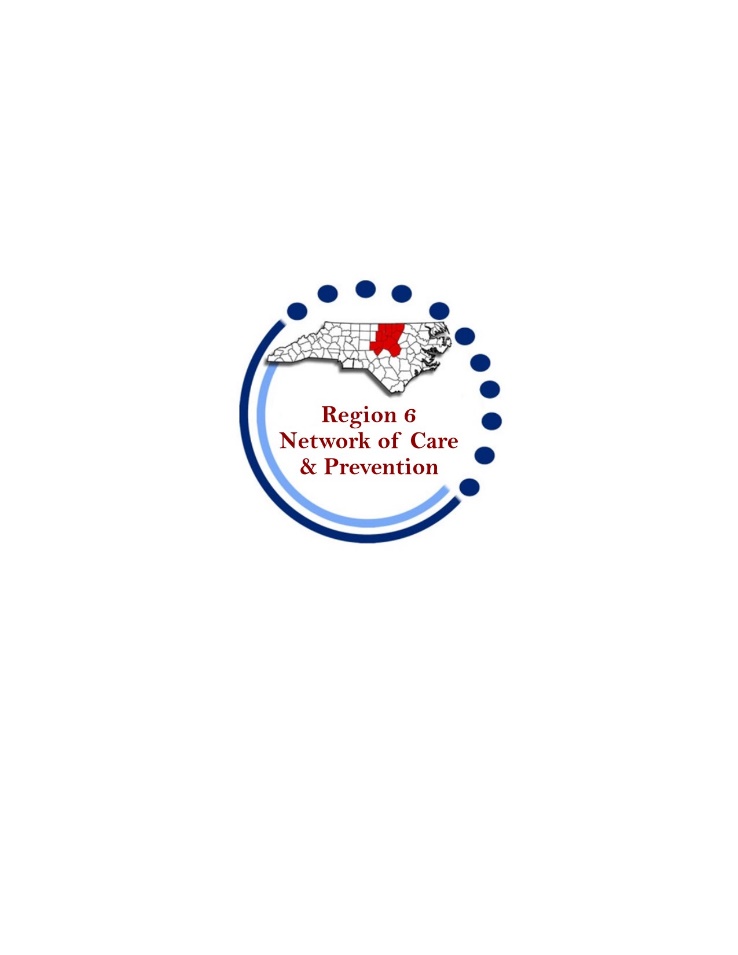 Care Updates HOPWA/Housing updates Wake HOPWA – Franklin, Johnston, and Wake CountiesDuke Partners in Caring HOPWA – Lee, Vance, Warren, Granville Counties City of Durham HOPWA – Durham, Chatham, Orange, and Person CountiesHOPWA One-time funding (ACRA, AASC, CAARE) RW Housing (TEC, ACRA, and CAARE)Prevention Updates (Hailey Stout) Regional Admin Eval – UpdateBylaws Updates  State Updates (State Care and/or Prevention Reps) Consumer participation and gift cards“No one can whistle a symphony, it takes an orchestra...” Open Comment  Upcoming Meetings: (Last Thursday of odd numbered months except November at 1:30om via Teams)September 15th RW Budget September 29thNovember 10th  